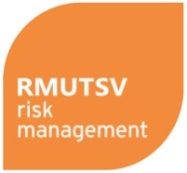 รายงานผลการดำเนินงานตามแผนบริหารความเสี่ยง มหาวิทยาลัยเทคโนโลยีราชมงคลศรีวิชัยรอบ 9 เดือน (1 ต.ค. 66 – 30 มิ.ย. 67)ประจำปีงบประมาณ พ.ศ. 2567เกณฑ์การประเมิน : หมายเหตุ :   	1.  เกณฑ์การประเมินใช้สำหรับประเมินแต่ละปัจจัยเสี่ยง2.  สถานะความเสี่ยงแต่ละระดับ ขึ้นอยู่กับโอกาสและผลกระทบ โดยประเมินจากระดับความเสี่ยง เช่น ระดับความเสี่ยงลดลง อาจเกิดจากโอกาสเท่าเดิม  ผลกระทบลดลง เป็นต้น3. ด้านการบริหารจัดการองค์กรสมัยใหม่ความเสี่ยง : 1. การบุกรุกเครื่องคอมพิวเตอร์แม่ข่ายแนวทางประเมินผล  ดำเนินการตามมาตรการควบคุมความเสี่ยงชี้แจง :  กรุณาทำเครื่องหมาย  หน้าข้อที่หน่วยงานดำเนินการ  ดำเนินการครบถ้วนทุกข้อ    ดำเนินการบางข้อ  ไม่ดำเนินการรายงานผลการดำเนินงานตามแนวทาง/มาตรการควบคุมความเสี่ยง  ชี้แจง : กรุณารายงานผลการดำเนินงานให้สอดคล้องกับการประเมินในข้อที่ 1ความเสี่ยงด้านระบบเครือข่าย หมายถึง ความเสี่ยงหรือภัยต่าง ๆ ที่เกิดขึ้นกับระบบเครือข่ายขององค์กร ทั้งระบบอินทราเน็ต (Intranet) และอินเทอร์เน็ต (Internet) ซึ่งรวมถึงภัยที่มีสาเหตุมาจากปัญหาพื้นฐานของโพรโตคอล (Protocol) TCP/IP โดยความเสี่ยงที่เป็นเป็นภัยคุกคามอาจจะเกิดได้จากหลายสาเหตุ เช่น ความเสี่ยงด้านกายภาพ ความเสี่ยงด้านระบบปฏิบัติการ ความเสี่ยงระบบเครื่องคอมพิวเตอร์แม่ข่าย ความเสี่ยงจากการบุกรุกระบบเครือข่าย หรือความเสี่ยงจากภัยคุกคามอื่น ๆ ส่งผลกระทบระบบเครือข่ายด้วย การบุกรุกเครื่องคอมพิวเตอร์แม่ข่ายการบริหารจัดการความเสี่ยงด้านระบบเครือข่ายเป็นกระบวนการที่สำคัญในการป้องกันและลดความเสี่ยงที่อาจเกิดขึ้นกับระบบเครือข่ายขององค์กร กระบวนการนี้รวมถึงการระบุการประเมิน การจัดการ และการติดตามความเสี่ยงที่เกี่ยวข้องกับเครือข่ายคอมพิวเตอร์ เพื่อให้แน่ใจว่าข้อมูลและบริการต่างๆ ภายในองค์กรสามารถดำเนินการได้อย่างต่อเนื่องและปลอดภัย ในการบริหารจัดการความเสี่ยงด้านระบบเครือข่าย มีขั้นตอนดังนี้ การระบุความเสี่ยง คือ การระบุภัยคุกคามที่อาจเกิดขึ้นกับระบบเครือข่าย ซึ่งรวมถึงภัยคุกคามจากภายนอก เช่น การโจมตีแบบไซเบอร์ และภัยคุกคามจากภายใน เช่น การกระทำผิดพลาดโดยผู้ปฏิบัติงานดูแลความมั่นคงปลอดภัยเครือข่ายการประเมินความเสี่ยง คือ การประเมินความเสี่ยง และวิเคราะห์ความน่าจะเป็นของการเกิดความเสี่ยงและผลกระทบที่อาจเกิดขึ้นการกำหนดกลยุทธ์ในการจัดการความเสี่ยง คือ การเลือกแนวทางในการจัดการความเสี่ยงที่เหมาะสม รวมถึงการหลีกเลี่ยง การรับความเสี่ยง การลดความเสี่ยง หรือการโอนย้ายความเสี่ยงการปรับปรุงและการบังคับใช้มาตรการความปลอดภัย คือ การดำเนินการเพื่อป้องกันและลดความเสี่ยง รวมถึงการปรับปรุงนโยบายความปลอดภัย การติดตั้งซอฟต์แวร์ป้องกันไวรัสและไฟร์วอลล์ การทำการฝึกอบรมเรื่องความปลอดภัยให้กับพนักงานการติดตามและการทบทวน คือ การจัดการความเสี่ยงเป็นกระบวนการที่ต่อเนื่อง จำเป็นต้องมีการติดตามและการทบทวนอย่างสม่ำเสมอ เพื่อให้แน่ใจว่ามาตรการความปลอดภัยที่ได้วางไว้นั้นยังคงมีประสิทธิภาพและสามารถรับมือกับภัยคุกคามใหม่ๆ ได้การบริหารจัดการความเสี่ยงด้านระบบเครือข่ายจึงป็นส่วนสำคัญที่ช่วยให้องค์กรสามารถประกันความต่อเนื่องของการดำเนินงานและป้องกันข้อมูลสำคัญจากการถูกโจมตีหรือการเข้าถึงโดยไม่ได้รับอนุญาต การดำเนินการตามขั้นตอนเหล่านี้อย่างเป็นระบบและต่อเนื่องจะช่วยลดความเสี่ยงต่อระบบเครือข่ายได้อย่างมีประสิทธิภาพแนวทางการบริหารจัดการความเสี่ยงด้านระบบเครือข่าย มีการดำเนินการดังนี้1. ลดความเสียหายที่เกิดจากระบบเครือข่าย ด้วยการเฝ้าระวังและตรวจสอบระบบเครือข่าย และการจัดทำระบบการกำหนดสิทธิในการเข้าถึงระบบเครือข่ายได้ การดำเนินการควรจัดให้มีระบบการติดตามและเฝ้าดูการใช้เครือข่ายภายในและการเข้าออก Internet ทุกวัน รวมทั้งการสร้าง Firewall เพื่อป้องกันการบุกรุกจากภายนอกให้มีความทันสมัย2. พัฒนาระบบงานด้านเครือข่าย ด้วยการพัฒนาบริหารควบคุม กำกับดูแล และบำรุงรักษา ปรับปรุงระบบปฏิบัติการของคอมพิวเตอร์แม่ข่ายและเครือข่ายสารสนเทศพื้นฐาน พัฒนาระบบการให้บริการเครือข่ายเพิ่มการรักษาและคุ้มครองความปลอดภัยข้อมูลผ่านระบบเครือข่าย3. เพิ่มประสิทธิภาพในการให้บริการระบบเครือข่ายคอมพิวเตอร์ให้มีความเสถียรและมีประสิทธิภาพรองรับกับปริมาณฐานข้อมูล และการเคลื่อนไหวของฐานข้อมูล4. มีมาตราการสำหรับกระบวนการรักษาความปลอดภัยของระบบเครือข่าย (Network Security) เพื่อควบคุมบุคคลที่ไม่เกี่ยวข้องไม่ให้ไม่สามารถเข้าถึง ล่วงรู้ (access risk) หรือแก้ไขเปลี่ยนแปลง (integrity risk) ข้อมูล หรือ การทำงานของระบบเครือข่ายที่จะมีผลถึงระบบคอมพิวเตอร์แม่ข่ายในส่วนที่มิได้มีอำนาจหน้าที่เกี่ยวข้อง การป้องกันการบุกรุกผ่านระบบเครือข่าย มีวัตถุประสงค์เพื่อป้องกันบุคคล ไวรัส ไม่ให้เข้าถึงหรือสร้างความเสียหาย (availability risk) แก่ข้อมูลหรือการทำงานของระบบคอมพิวเตอร์แม่ข่าย โดยมีเนื้อหารายละเอียดเกี่ยวกับแนว ทางในการรักษาความปลอดภัยข้อมูล ระบบคอมพิวเตอร์เครื่องแม่ข่ายและระบบเครือข่าย โดยจัดทำแผนเพิ่มความถี่การตรวจสอบการบุกรุกคอมพิวเตอร์แม่ข่าย จัดทำแผนตรวจสอบและบำรุงรักษาคอมพิวเตอร์แม่ข่ายด้านความปลอดภัย เป็นอย่างน้อย ปัจจัยเสี่ยงที่ 1 ระบบป้องกันการบุกรุกไม่ทันสมัย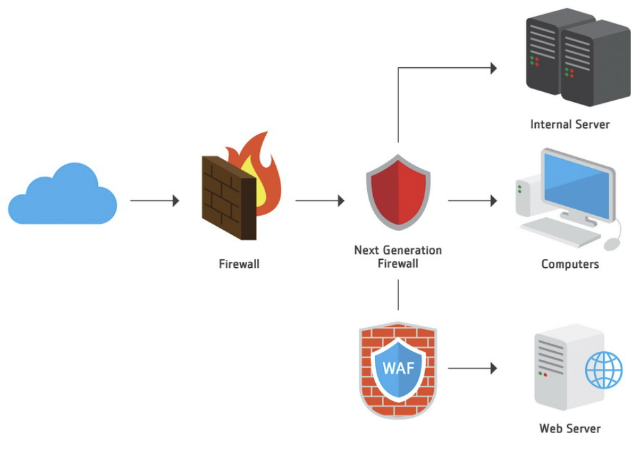 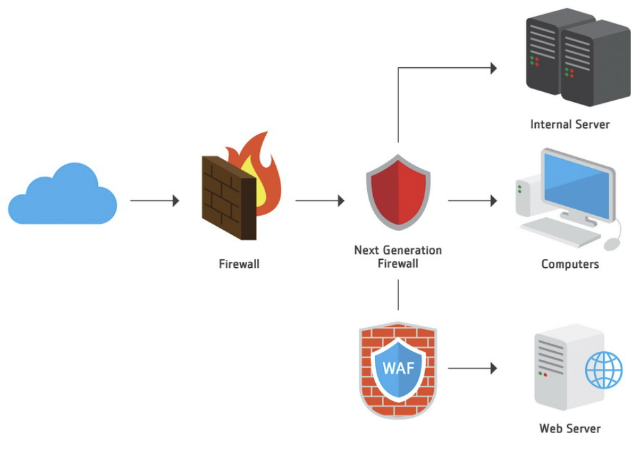 	ปัจจุบัน ความเสี่ยงด้านระบบเครือข่ายมีความเสี่ยงที่สูงขึ้น เนื่องจากผู้ไม่หวังดีมีจำนวนมาก มีพฤติกรรมในการโจมตีระบบเครือข่ายที่ไม่เจาะจงเป้าหมายทำให้ส่งผลกระทบต่อระบบเครือข่ายในวงกว้างหรือทั้งหมดที่เชื่อมต่อเข้าสู่โลกอินเทอร์เน็ต ทุกเครือข่ายจำเป็นต้องมีสร้างระบบป้องกันให้แข็งแกร่งมีความทันสมัย ทันต่อเทคโนโลยีในการโจมตี การมีอุปกรณ์ป้องกันการบุกรุก Firewall จึงเป็นสิ่งสำคัญซึ่งเป็นหน้าด่านแรกของระบบเครือข่ายขององค์กร ปัจจุบันอุปกรณ์มีอายุการใช้งานมากกว่า 5 ปี สำนักวิทยบริการและเทคโนโลยีได้ตระหนักถึงความเสี่ยงที่อาจจะเกิดขึ้นจึงได้พยายามอัปเดตซอฟแวร์ที่เกี่ยวข้องให้มีความทันสมัยรองรับภัยที่จะตามมา และได้จัดทำแผนในการจัดซื้ออุปกรณ์ใหม่ พร้อมทั้งหมั่นตรวจสอบการบุกรุกโจมตีระบบเครือข่ายและดูแลเครื่องคอมพิวเตอร์แม่ข่ายให้มีความปลอดภัย รายละเอียดดังนี้มาตรการที่ 1 : จัดทำแผนเพิ่มความถี่การตรวจสอบการบุกรุกคอมพิวเตอร์แม่ข่ายสำนักวิทยบริการและเทคโนโลยีสารสนเทศ มีการวางแผนการตรวจสอบการบุกรุกคอมพิวเตอร์แม่ข่าย โดยการเพิ่มความถี่ในการตรวจสอบจากเดิมวันละ 1 ครั้งเป็นวันละ 2 ครั้ง ทั้งช่วงเช้าและช่วงบ่าย มีการตรวจสอบการโจมตีเครือข่ายบนอุปกรณ์ป้องกัน Firewall และติดตามข่าวสารการรายงานผลการโจมตีระบบเครือข่าย ในช่วงเช้า เวลา 8.30-9.00 น. และช่วงบ่าย เวลา 16.00-16.30 น. นอกจากนั้นมีการติดตามตรวจสอบการแจ้งเตือนจากอีเมล์ รายละเอียดดังภาพที่ 1 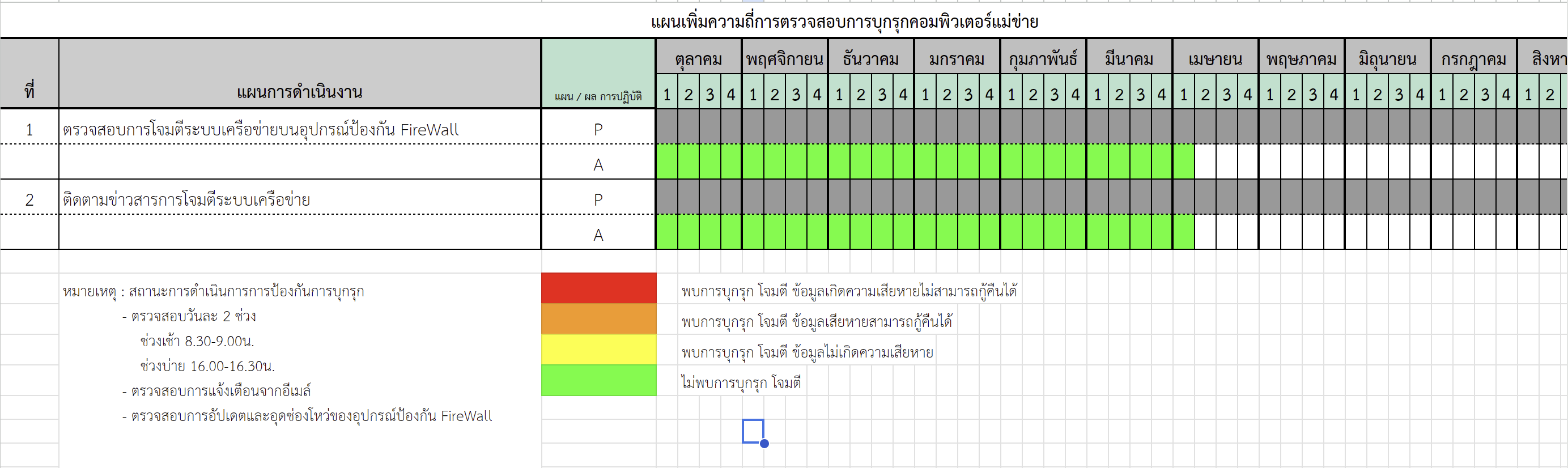 ภาพที่ 1 แผนเพิ่มความถี่การตรวจสอบการบุกรุกคอมพิวเตอร์แม่ข่ายปัจจัยเสี่ยงที่ 2 ขาดการปรับปรุงระบบ ปฏิบัติการเครื่องคอมพิวเตอร์แม่ข่าย		การปรับปรุงระบบปฏิบัติการเครื่องคอมพิวเตอร์แม่ข่าย เป็นการบริหารจัดการความเสี่ยงด้านการ พัฒนาระบบงานด้านเครือข่าย อีกวิธีหนึ่งที่จะลดช่องโหว่ที่อาจจะเกิดขึ้น เพิ่มความมั่นคงปลอดภัยจากภัยคุกคามที่เล็ดลอดเข้ามาในระบบเครือข่ายสู่เครื่องคอมพิวเตอร์แม่ข่าย ซึ่งเป็นขุมทรัพย์แหล่งที่อยู่ของข้อมูลขององค์กรแต่ละองค์กร โดยมีการจัดทำแผนตรวจสอบและบำรุงรักษาคอมพิวเตอร์ แม่ข่ายด้านความปลอดภัยมาตรการที่ 1 : จัดทำแผนตรวจสอบและบำรุงรักษาคอมพิวเตอร์ แม่ข่ายด้านความปลอดภัย 	สำนักวิทยบริการและเทคโนโลยีสารสนเทศ ได้วางแผนตรวจสอบและบำรุงรักษาคอมพิวเตอร์ แม่ข่ายด้านความปลอดภัย โดยได้เพิ่มความถี่ในการตรวจสอบจากเดิมวันละ 1 ครั้งเป็นวัน 2 ครั้ง คือ ช่วงเช้า เวลา 8.30-9.00 น. และช่วงบ่าย เวลา 16.00.16.30 น. รายละเอียดดังภาพสำนักวิทยบริการและเทคโนโลยีสารสนเทศ มีการวางแผนตรวจสอบและบำรุงรักษาคอมพิวเตอร์ แม่ข่ายด้านความปลอดภัย โดยการเพิ่มความถี่ในการตรวจสอบจากเดิมวันละ 1 ครั้งเป็นวันละ 2 ครั้ง ทั้งช่วงเช้าและช่วงบ่าย มีการตรวจสอบการใช้งานคอมพิวเตอร์แม่ข่ายด้านความปลอดภัย ในช่วงเช้า เวลา 8.30-9.00 น. และช่วงบ่าย เวลา 16.00-16.30 น. และตรวจสอบการปรับปรุงอัปเดทซอฟแวร์ทุกสัปดาห์ รายละเอียดดังภาพที่ 2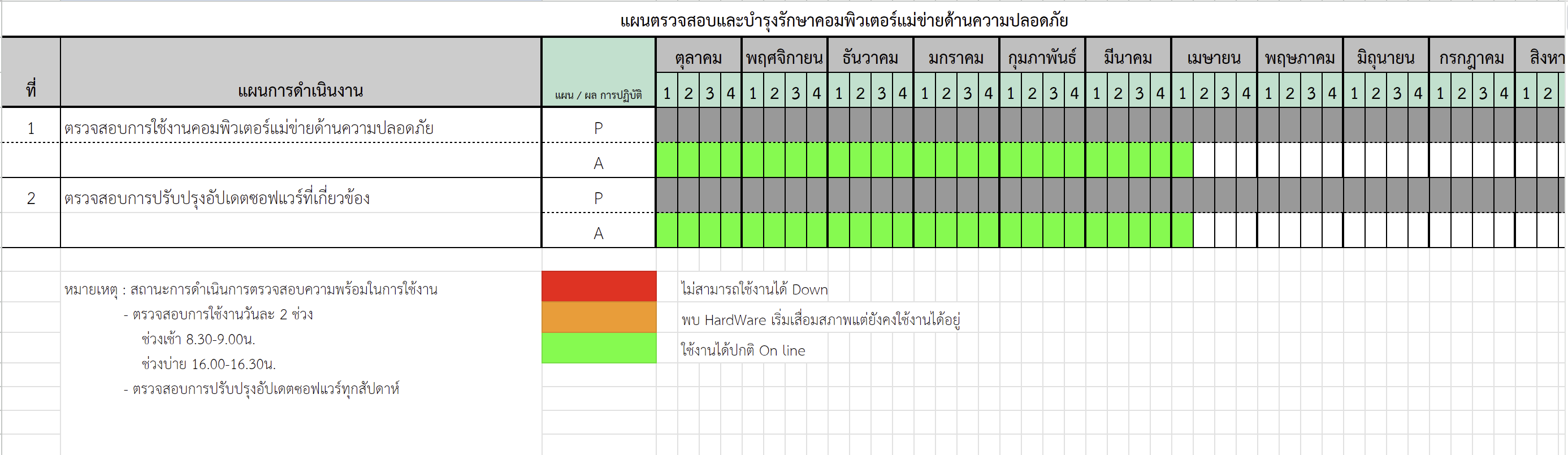 ภาพที่ 2 แผนตรวจสอบและบำรุงรักษาคอมพิวเตอร์แม่ข่ายด้านความปลอดภัยปัจจัยเสี่ยงที่ 3. ความถี่ในการตรวจสอบป้องกันการบุกรุกไม่เพียงพอ		มาตรการที่ 1 : ดำเนินการตามแผนข้อ 1 และ 2ผลการดำเนินการตามแผนข้อ 1 (เพิ่มความถี่การตรวจสอบการบุกรุกคอมพิวเตอร์แม่ข่าย)สำนักวิทยบริการและเทคโนโลยีสารสนเทศ ได้มอบหมายให้เจ้าหน้าที่ที่มีความรู้ความสามารถทางด้านการรักษาความมั่นคงปลอดภัยทางเครือข่าย ในการตรวจสอบและเฝ้าระวังการบุกรุกโจมตีทางเครือข่าย โดยมีการตรวจสอบทุกวัน วันละ 2 ช่วงเวลาเป็นอย่างน้อย คือ ช่วงเช้า เวลา 8.30 – 9.00 น. ช่วงบ่ายเวลา 16.00 – 16.30 และช่วงที่มีการแจ้งเตือนผ่านสื่อสารสนเทศตามแผนเพิ่มความถี่การตรวจสอบการบุกรุกคอมพิวเตอร์แม่ขาย จากระยะเวลาเดือนตุลาคม 2566 – เมษายน 2567 มีการโจมตี 1 ครั้ง ช่วงเดือน มกราคม 2567 สามารถป้องกันได้ไม่พบความเสียหาย แสดงผลการตรวจสอบได้ดังภาพที่ 3 รวมถึงการรายงานผลเพื่อให้ผู้บริหารและผู้ปฏิบัติงานเครือข่ายทราบ ดังภาพที่ 4 ตามลำดับ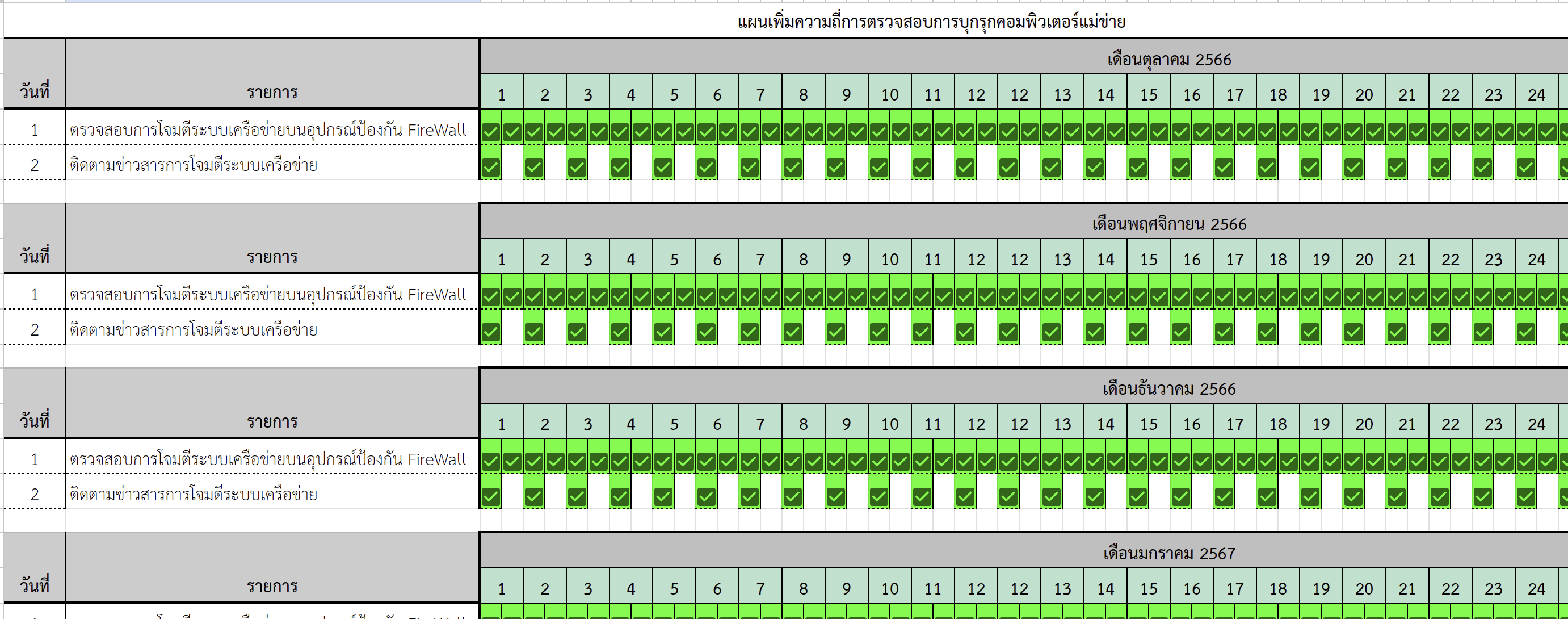 ภาพที่ 3 การรายงานผลการตรวจสอบการบุกรุกคอมพิวเตอร์แม่ข่ายภาพที่ 4 การรายงานผลเพื่อให้ผู้บริหารและผู้ปฏิบัติงานเครือข่ายทราบผลการดำเนินการตามแผนข้อ 2 (การตรวจสอบและบำรุงรักษาคอมพิวเตอร์ แม่ข่ายด้านความปลอดภัย)สำนักวิทยบริการและเทคโนโลยีสารสนเทศ มอบหมายให้ผู้ปฏิบัติหน้าที่ด้านการรักษาความมั่นคงปลอดภัยทางเครือข่ายและระบบปฏิบัติการ ตรวจสอบความพร้อมในการใช้งานทุกวัน วันละ 2 ช่วงเวลาเป็นอย่างน้อย คือ ช่วงเช้า เวลา 8.30 – 9.00 น. ช่วงบ่ายเวลา 16.00 – 16.30 และช่วงที่มีการแจ้งเตือนผ่านสื่อสารสนเทศ พร้อมทั้งตรวจสอบการอัปเดตซอฟแวร์ที่เกี่ยวข้องทุกสัปดาห์ ช่วงระยะเวลาเดือนตุลาคม 2566 – เมษายน 2567 การปรับปรุงอัปเดตซอฟแวร์ จำนวน 4 ครั้ง และรายงานผลเพื่อให้ผู้บริหารและผู้ที่เกี่ยวข้อง ดังภาพที่ 5 ตามลำดับ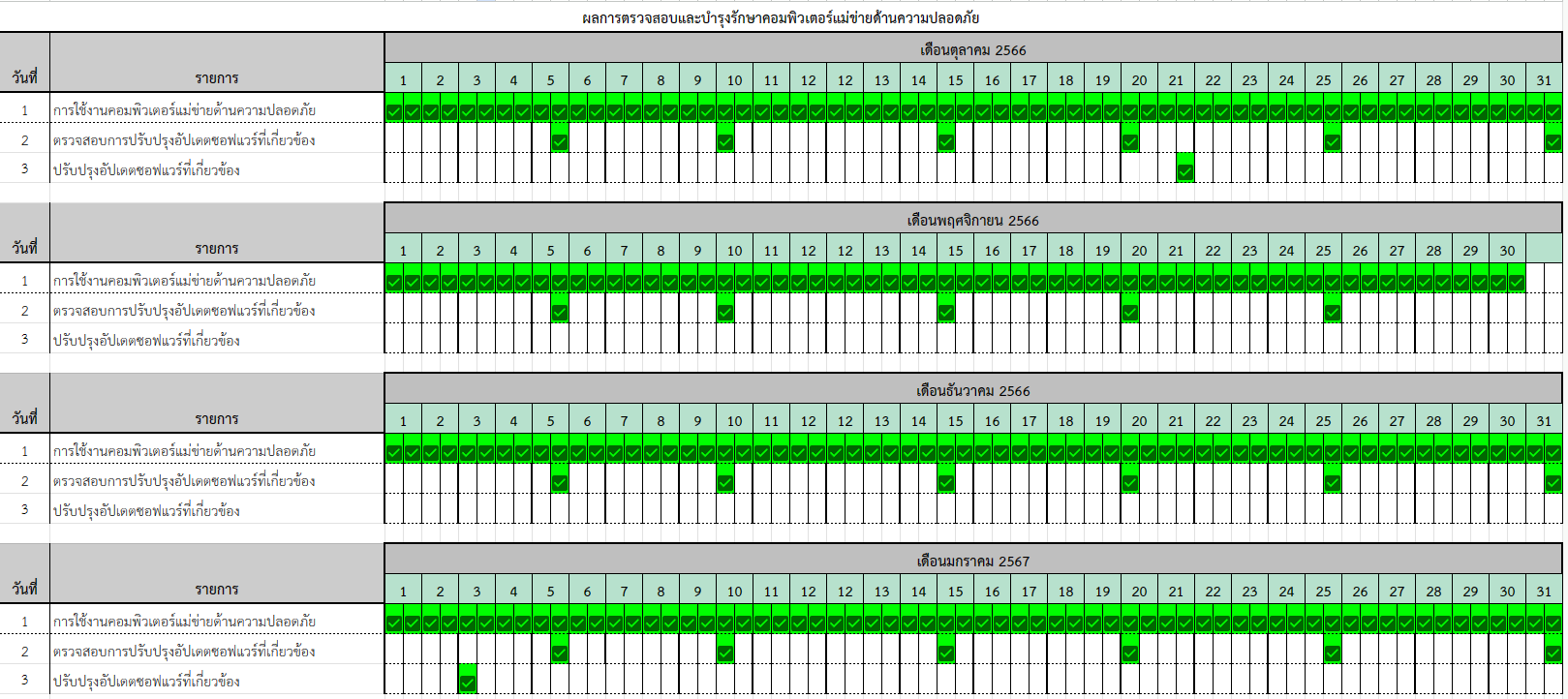 ภาพที่ 5 การตรวจสอบและบำรุงรักษาคอมพิวเตอร์ แม่ข่ายด้านความปลอดภัยภาพที่ 5 การตรวจสอบและบำรุงรักษาคอมพิวเตอร์ แม่ข่ายด้านความปลอดภัยปัจจัยเสี่ยงที่ 4. เครื่องคอมพิวเตอร์แม่ข่ายมีประสิทธิภาพลดลง		มาตรการที่ 4 :  จัดทำระบบรายงานผลปรับปรุงระบบปฏิบัติการและระบบป้องกันการบุกรุก (อยู่ระหว่างการดำเนินการ)………………………………………………………………………………………………………………………………………………………………………………………………………………………………………………………………………………………………………………………………………………………………………………………………………………………………………………………………………………………………………………………………………………………………………………………………………………………………………………………………………………………………………………………………………………………………………………………………………เป้าหมายการบริหารความเสี่ยง 	3.1 ข้อมูลระบบเครื่องคอมพิวเตอร์แม่ข่ายไม่เกิดความเสียหาย		ขณะนี้ข้อมูลของระบบสารสนเทศทั้งหมด ยังไม่เกิดความเสียหายประเมินระดับความเสี่ยงตามแผนบริหารความเสี่ยง ประจำปีงบประมาณ พ.ศ. 2567ชี้แจง : กรุณาทำเครื่องหมาย  หน้าข้อที่ตรงกับหน่วยงานประเมิน	  โอกาสเกิดลดลง  เนื่องจาก (โปรดระบุ) มีการอัปเดตและป้องกันการบุกรุกโจมตี พร้อมสำรองข้อมูล	  ผลกระทบลดลง  เนื่องจาก (โปรดระบุ) มีแค่การความพยายามในการบุกรุก แต่สามารถตรวจจับป้องกันได้	  ทั้งโอกาสและผลกระทบคงเดิมแต่มีมาตรการหรือกลยุทธ์ใหม่ที่ควบคุมโอกาสและผลกระทบไม่ให้สูงขึ้น นอกเหนือจากมาตรการควบคุมที่ปรากฏในแผนบริหารความเสี่ยง	  เนื่องจาก (โปรดระบุ)……………………………………………………………………………………………………………………………………………………………………………………………………………………….	  โอกาสเกิดเท่าเดิม  เนื่องจาก (โปรดระบุ)……………………………………………………………………………………………………………………………………………………………………………………………	  ผลกระทบเท่าเดิม  เนื่องจาก (โปรดระบุ)……………………………………………………………………………………………………………………………………………………………………………………………	  ทั้งโอกาสและผลกระทบเท่าเดิม  เนื่องจาก (โปรดระบุ)………………………………………………………………………………………………………………………………………………………………………..	  โอกาสเกิดสูงขึ้น  เนื่องจาก (โปรดระบุ)………………………………………………………………………………………………………………………………………………………………………………………………	  ผลกระทบสูงขึ้น  เนื่องจาก (โปรดระบุ)………………………………………………………………………………………………………………………………………………………………………………………………	  ทั้งโอกาสและผลกระทบสูงขึ้น  เนื่องจาก (โปรดระบุ)………………………………………………………………………………………………………………………………………………………………………….สรุปผลการประเมินชี้แจง : กรุณาสรุปผลการประเมินความเสี่ยง โดยทำเครื่องหมาย  หน้าข้อที่ตรงกับการประเมิน และให้ระบุตัวเลขในช่องผลทั้ง โอกาส  ผลกระทบ และประเมินระดับความเสี่ยง   ระดับความเสี่ยงลดลง   ระดับความเสี่ยงเท่าเดิม   ระดับความเสี่ยงสูงขึ้นประเด็นความเสี่ยง : 1. การบุกรุกเครื่องคอมพิวเตอร์แม่ข่ายโอกาสผลกระทบปัญหาและอุปสรรคในการดำเนินงาน              …………………………………………………………………………………………………………………………………………………………………………………………………………………………………………………………………………………………………………………………………………………………………………………………………………………………………………………………………………………………………………………………………………………………สถานะความเสี่ยงเกณฑ์การประเมินระดับความเสี่ยงระดับความเสี่ยงลดลงดำเนินการตามแนวทาง/มาตรการควบคุมความเสี่ยงครบถ้วนทุกข้อและประเมินระดับความเสี่ยงตามแผนบริหารความเสี่ยง ปีงบประมาณ พ.ศ. 2567  ดังนี้โอกาสและผลกระทบลดลงโอกาสหรือผลกระทบลดลงทั้งโอกาสและผลกระทบคงเดิมแต่มีมาตรการหรือกลยุทธ์ใหม่ที่ควบคุมโอกาสและผลกระทบไม่ให้สูงขึ้น นอกเหนือจากแนวทาง/มาตรการควบคุมที่ปรากฏในแผนบริหารความเสี่ยงระดับความเสี่ยงเท่าเดิมดำเนินการตามแนวทาง/มาตรการควบคุมความเสี่ยงไม่ครบถ้วนทุกข้อและประเมินระดับความเสี่ยงตามแผนบริหารความเสี่ยง ปีงบประมาณ พ.ศ. 2567  ดังนี้โอกาสเกิดเท่าเดิมผลกระทบเท่าเดิมทั้งโอกาสและผลกระทบเท่าเดิมระดับความเสี่ยงสูงขึ้นดำเนินการตามแนวทาง/มาตรการควบคุมความเสี่ยงไม่ครบถ้วนทุกข้อหรือไม่ดำเนินการตามมาตรการควบคุมความเสี่ยงและประเมินระดับความเสี่ยงตามแผนบริหารความเสี่ยง ปีงบประมาณ พ.ศ. 2567 ดังนี้โอกาสเกิดสูงขึ้นผลกระทบสูงขึ้นทั้งโอกาสและผลกระทบสูงขึ้นปัจจัยเสี่ยงแนวทาง/มาตรการควบคุมความเสี่ยงเป้าหมายการบริหารความเสี่ยงตัวชี้วัดประเมินความเสี่ยงตามมาตรการKRI ประเมินความเสี่ยงประเมินความเสี่ยงประเมินความเสี่ยงประเมินความเสี่ยงประเมินความเสี่ยงประเมินความเสี่ยงผลการประเมินความเสี่ยงผลลัพธ์
หลังการจัดการความเสี่ยงผู้รับผิดชอบ/กำหนดเสร็จปัจจัยเสี่ยงแนวทาง/มาตรการควบคุมความเสี่ยงเป้าหมายการบริหารความเสี่ยงตัวชี้วัดประเมินความเสี่ยงตามมาตรการKRI ก่อนก่อนก่อนหลังหลังหลังผลการประเมินความเสี่ยงผลลัพธ์
หลังการจัดการความเสี่ยงผู้รับผิดชอบ/กำหนดเสร็จปัจจัยเสี่ยงแนวทาง/มาตรการควบคุมความเสี่ยงเป้าหมายการบริหารความเสี่ยงตัวชี้วัดประเมินความเสี่ยงตามมาตรการKRI โอกาสผลกระทบระดับ
ความเสี่ยงโอกาสผลกระทบระดับ
ความเสี่ยงผลการประเมินความเสี่ยงผลลัพธ์
หลังการจัดการความเสี่ยงผู้รับผิดชอบ/กำหนดเสร็จระบบป้องกันการบุกรุกไม่ทันสมัย1.1 จัดทำแผนเพิ่มความถี่การตรวจสอบการบุกรุกคอมพิวเตอร์แม่ข่าย ข้อมูลระบบ
เครื่องคอมพิวเตอร์แม่ข่าย
ไม่เกิดความเสียหายมีการตรวจพบหรือมีรายงานความเสียหาย มากกว่า 2 ครั้งต่อปี3515สูงมาก.......111น้อยมาก(ลดลง)ลดลงสำนักวิทยบริการฯ/กอง/สำนัก/คณะ/วิทยาลัย/วิทยาเขต30 กันยายน 2567ผู้กำกับติดตามรองอธิการบดี(ผศ.ดร.ขวัญหทัย ใจเปี่ยม)ขาดการปรับปรุงระบบ ปฏิบัติการเครื่องคอมพิวเตอร์แม่ข่าย 2.1 จัดทำแผนตรวจสอบและบำรุงรักษาคอมพิวเตอร์ แม่ข่ายด้านความปลอดภัย ข้อมูลระบบ
เครื่องคอมพิวเตอร์แม่ข่าย
ไม่เกิดความเสียหายมีการตรวจพบหรือมีรายงานความเสียหาย มากกว่า 2 ครั้งต่อปี3515สูงมาก.......111น้อยมาก(ลดลง)ลดลงสำนักวิทยบริการฯ/กอง/สำนัก/คณะ/วิทยาลัย/วิทยาเขต30 กันยายน 2567ผู้กำกับติดตามรองอธิการบดี(ผศ.ดร.ขวัญหทัย ใจเปี่ยม)3. ความถี่ในการตรวจสอบป้องกันการบุกรุกไม่เพียงพอ3.1 ดำเนินการตามแผนข้อ 1 และ 2 ข้อมูลระบบ
เครื่องคอมพิวเตอร์แม่ข่าย
ไม่เกิดความเสียหายมีการตรวจพบหรือมีรายงานความเสียหาย มากกว่า 2 ครั้งต่อปี3515สูงมาก.......111น้อยมาก(ลดลง)ลดลงสำนักวิทยบริการฯ/กอง/สำนัก/คณะ/วิทยาลัย/วิทยาเขต30 กันยายน 2567ผู้กำกับติดตามรองอธิการบดี(ผศ.ดร.ขวัญหทัย ใจเปี่ยม)4. เครื่องคอมพิวเตอร์
แม่ข่ายมีประสิทธิภาพลดลง4.1 จัดทำระบบรายงานผลปรับปรุงระบบ ปฏิบัติการและระบบป้องกันการบุกรุกข้อมูลระบบ
เครื่องคอมพิวเตอร์แม่ข่าย
ไม่เกิดความเสียหายมีการตรวจพบหรือมีรายงานความเสียหาย มากกว่า 2 ครั้งต่อปี3515สูงมาก.......111น้อยมาก(ลดลง)ลดลงสำนักวิทยบริการฯ/กอง/สำนัก/คณะ/วิทยาลัย/วิทยาเขต30 กันยายน 2567ผู้กำกับติดตามรองอธิการบดี(ผศ.ดร.ขวัญหทัย ใจเปี่ยม)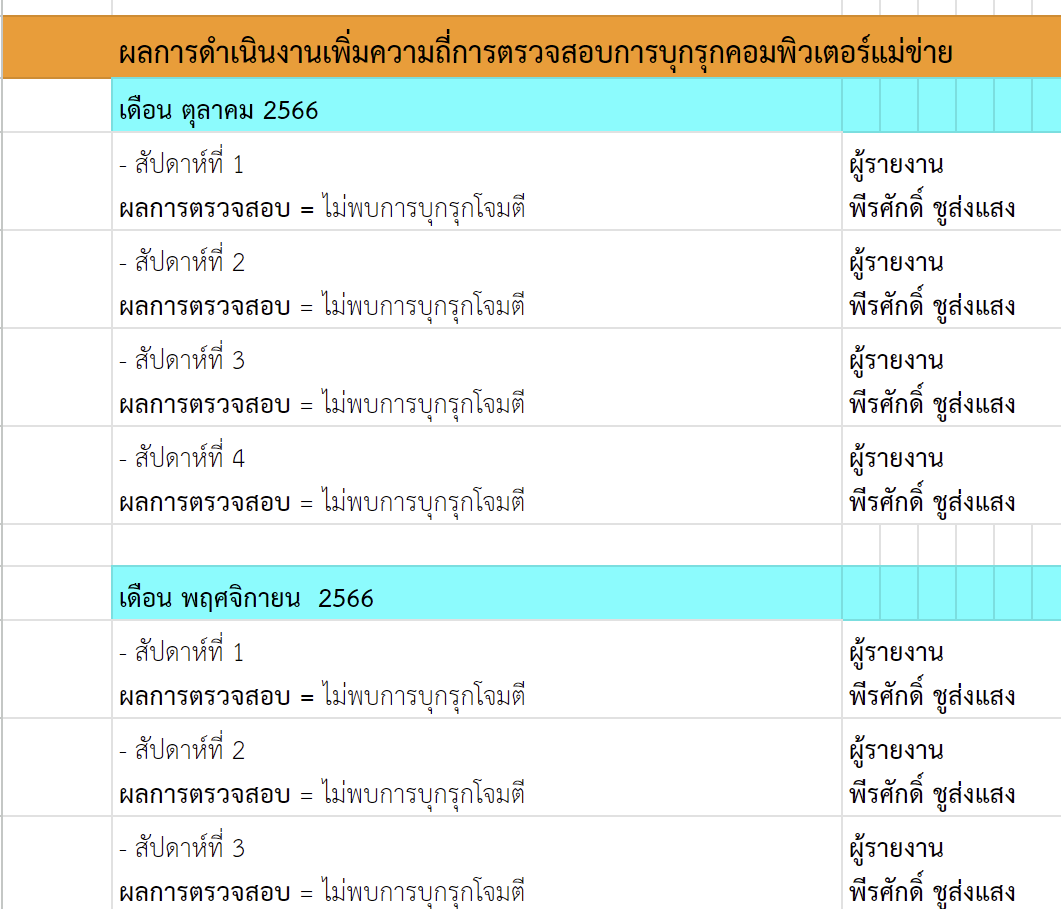 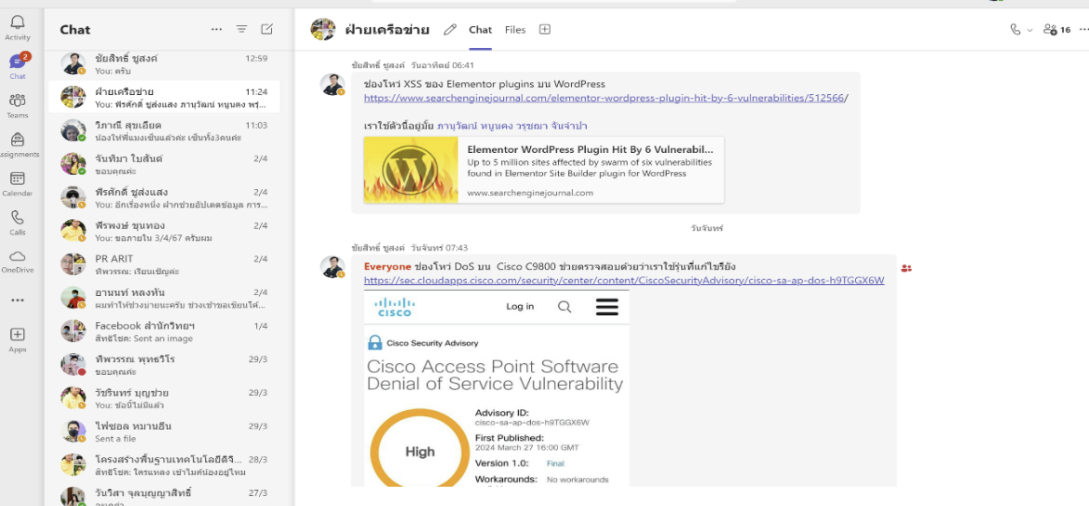 (ก) ผลการดำเนินการ(ข) ช่องทางการติดตามข่าวสารเรื่องความปลอดภัยทางเครือข่ายของผู้ปฏิบัติงาน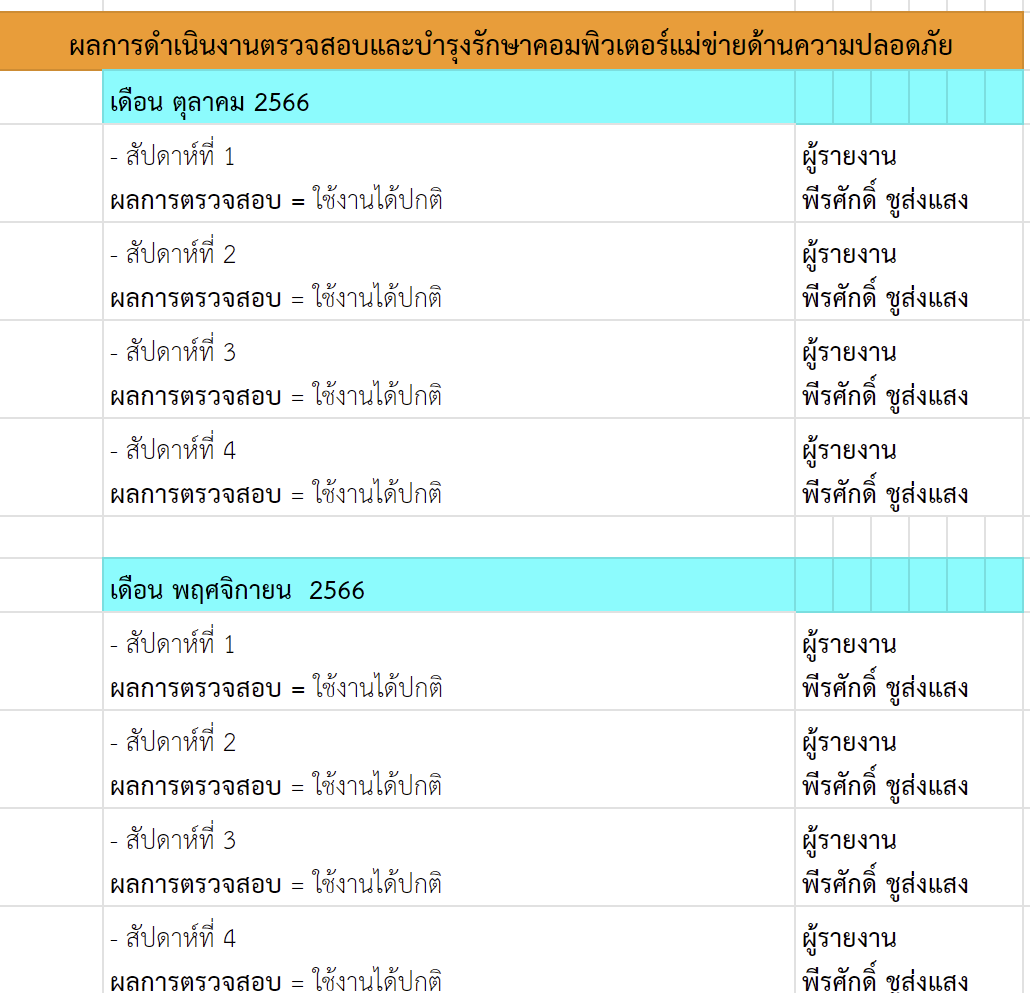 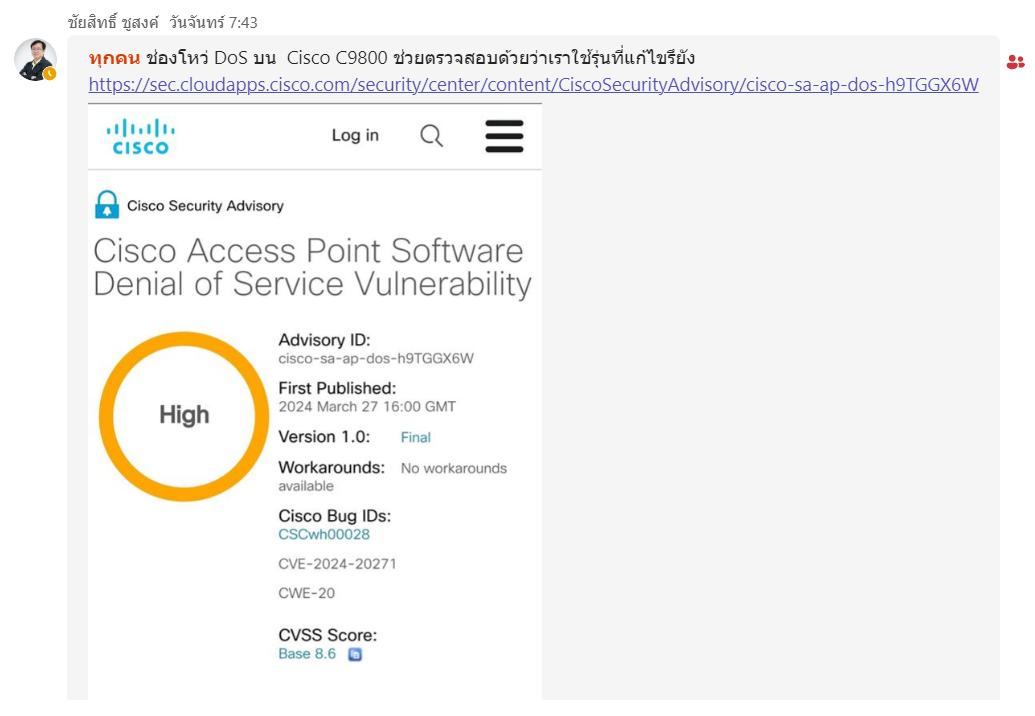 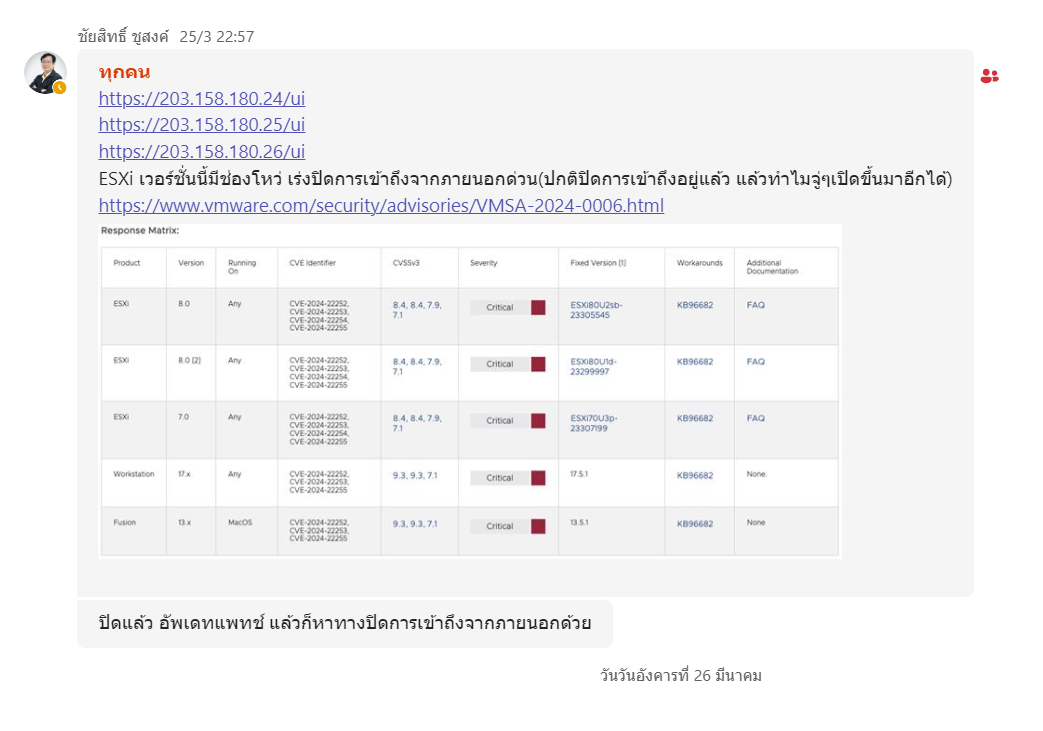 (ก) ผลการดำเนินการ(ข) ช่องทางการติดตามข่าวสารการอัปเดตซอฟแวร์ที่เกี่ยวข้องความเสี่ยงแผน/ผลประเมินความเสี่ยงประเมินความเสี่ยงระดับความเสี่ยงระดับความเสี่ยงความเสี่ยงแผน/ผลโอกาสผลกระทบระดับความเสี่ยงระดับความเสี่ยง1. การบุกรุกเครื่องคอมพิวเตอร์แม่ข่ายแผน3515สูงมาก(ไม่เปลี่ยนแปลง/ลดลง/เพิ่มขึ้น)1. การบุกรุกเครื่องคอมพิวเตอร์แม่ข่ายผล11น้อยมาก(ไม่เปลี่ยนแปลง/ลดลง/เพิ่มขึ้น)ระดับโอกาสเกิดความหมาย5สูงมากมีการตรวจพบหรือมีรายงานความเสียหาย มากกว่า 4 ครั้งต่อปี4สูงมีการตรวจพบหรือมีรายงานความเสียหาย มากกว่า 3 ครั้งต่อปี3ปานกลางมีการตรวจพบหรือมีรายงานความเสียหาย มากกว่า 2 ครั้งต่อปี2น้อยมีการตรวจพบหรือมีรายงานความเสียหาย มากกว่า 1 ครั้งต่อปี1น้อยมากไม่มีรายงานแจ้งการบุกรุกเครื่องคอมพิวเตอร์แม่ข่ายระดับผลกระทบความหมาย5สูงมากเกิดความเสียหายไม่สามารถกู้คืนระบบได้4สูงเกิดความเสียหายสามารถกู้คืนระบบได้แต่ไม่เป็นปัจจุบัน3ปานกลางเกิดความเสียหายสามารถกู้คืนระบบให้เป็นปัจจุบัน2น้อยเกิดการบุกรุก ไม่สามารถตรวจจับได้แล้วระบบไม่เกิดความเสียหาย1น้อยมากเกิดความพยายามในการบุกรุก สามารถตรวจจับป้องกันได้